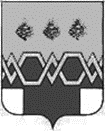 ДУМАМ А К С А Т И Х И Н С К О Г ОМ У Н И Ц И П А Л Ь Н О Г О  О К Р У Г АТ В Е Р С К О Й  О Б Л А С Т ИР Е Ш Е Н И ЕОт 21.12.2022 года                                                                                                                № 64О структуре администрации Максатихинского муниципального округа Тверской областиНа основании Федерального закона от 06 октября 2003 года №131-ФЗ «Об общих принципах организации местного самоуправления в Российской Федерации», в целях урегулирования вопросов организационной деятельности структурных и самостоятельных структурных подразделений администрации Максатихинского муниципального округа Тверской области, ДУМА МАКСАТИХИНСКОГОМУНИЦИПАЛЬНОГО ОКРУГА РЕШИЛА:1. Утвердить организационную структуру администрации Максатихинского муниципального округа Тверской области (Приложение № 1, Приложение № 2).2. Решение Собрания депутатов Максатихинского района от 05.09.2022 г. № 208 «О структуре администрации Максатихинского района» считать утратившим силу.3. Настоящее решение вступает в силу с 01.01.2023 г.Председатель ДумыМаксатихинского муниципального округа                                                             Н.А. КошкаровПриложение № 1к решению Собрания депутатовМаксатихинского района от 21.12.2022 года № 64Организационная структура администрации Максатихинского муниципального округа Тверской областиПриложение № 2к решению Собрания депутатовМаксатихинского района                                                                                                                    От 21.12.2022.года № 64СтруктураАдминистрации Максатихинского муниципального округаАдминистрацию Максатихинского муниципального округа возглавляет Глава Максатихинского муниципального округа 1. Администрация округа1.1. Глава Максатихинского муниципального округа 1.2. Первый заместитель Главы администрации округа1.3. Заместитель Главы администрации округа, начальник финансового управления1.4. Заместитель Главы администрации округа, начальник управления по работе с сельскими территориями1.5. Заместитель Главы администрации округа по внутренней	и социальной политике1.6. Заместитель Главы администрации округа, начальник управления по безопасности и жизнедеятельности1.7. Советник главы администрации округа2. Структурные подразделения администрации района (органы управления):2.1 Финансовое управление2.1.1. Отдел сводного планирования и финансирования бюджетной сферы 2.1.2. Отдел бухгалтерского учёта и отчётности 2.1.3. Отдел доходов 2.1.4. Отдел казначейского исполнения бюджета 2.1.5. Отдел экономики2.2. Управление по территориальному развитию2.2.1.Отдел жизнеобеспечения2.3. Комитет по управлению имуществом и земельным отношениям2.3.1. Отдел земельных отношений2.4. Управление по работе с сельскими территориями2.4.1. Зареченский территориальный отдел2.4.2. Малышевский территориальный отдел2.4.3. Рыбинский территориальный отдел2.5. Управление по безопасности и жизнедеятельности2.5.1. Отдел мобилизационной подготовки по делам ГО и ЧС2.5.2. Отдел информационной безопасности и информационного обеспечения2.5.3. Отдел муниципального контроля2.5.4. МКУ «СОД – Единая дежурно-диспетчерская служба»2.6. Управление бухгалтерского учета и отчетности2.7. Управление по делам культуры, молодежной политики, спорта и туризма2.8. Управление образования2.9. Отдел муниципальной службы2.10. Отдел по связям с общественностью и взаимодействию со СМИ2.11. Архивный отдел2.12. Отдел ЗАГС2.13. Юридический отдел2.14. Отдел закупок